Национальный антитеррористический комитет проводит интернет-опрос населения Российской Федерации, просим принять участие!Доступ по ссылке: https://75.ru/opros/sucsses 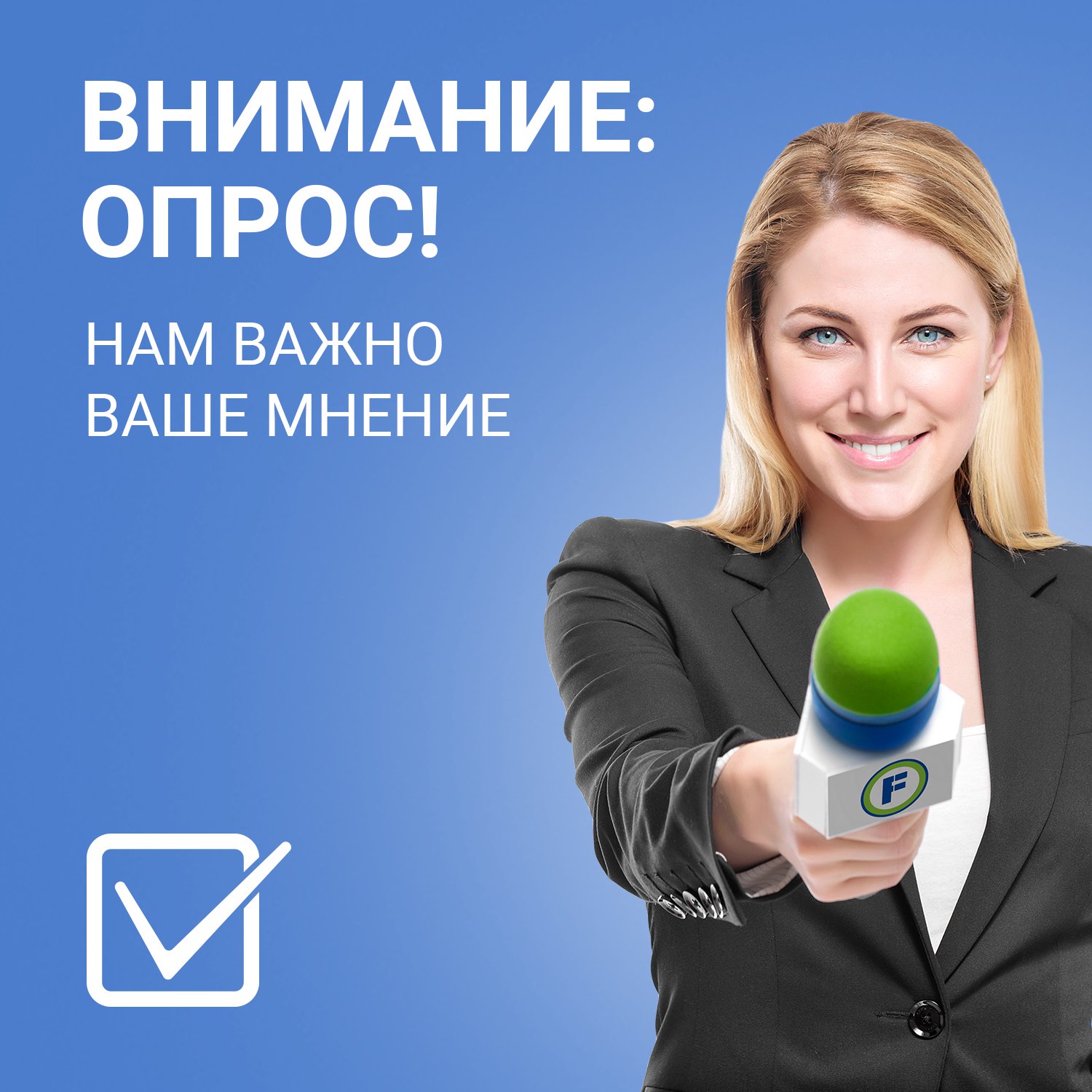 